Схема расположения земельного участка, в отношении которого подготовлен проект решения о  предоставлении Рагимову Азари Гюльбабе оглы  разрешения на условно разрешенный вид использования земельного участка с кадастровым номером 24:50:0400417:124, расположенного в территориальной зоне застройки многоэтажными жилыми домами (Ж-4) по адресу: Красноярский край, г. Красноярск, Советский район, ул. Молокова, 21, с целью размещения магазина (код – 4.4), объекта общественного питания (код – 4.6)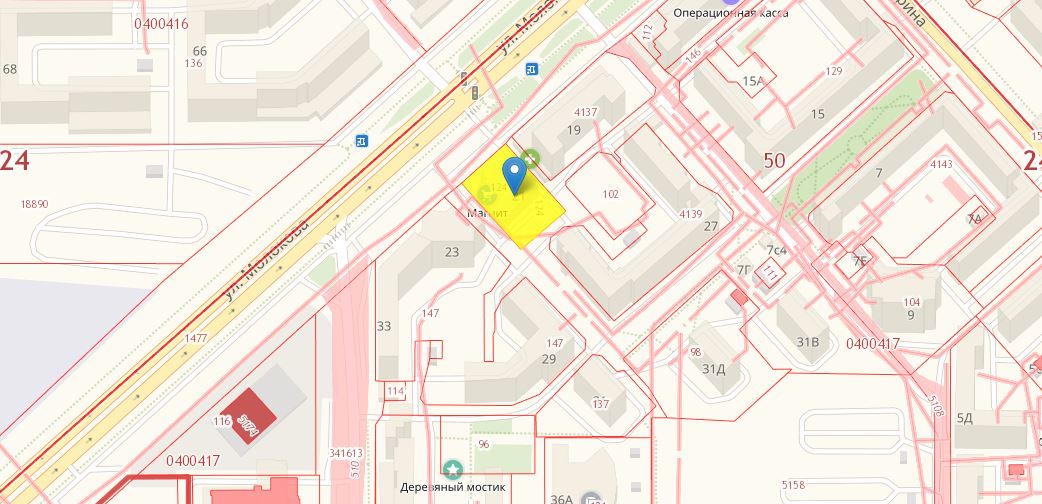 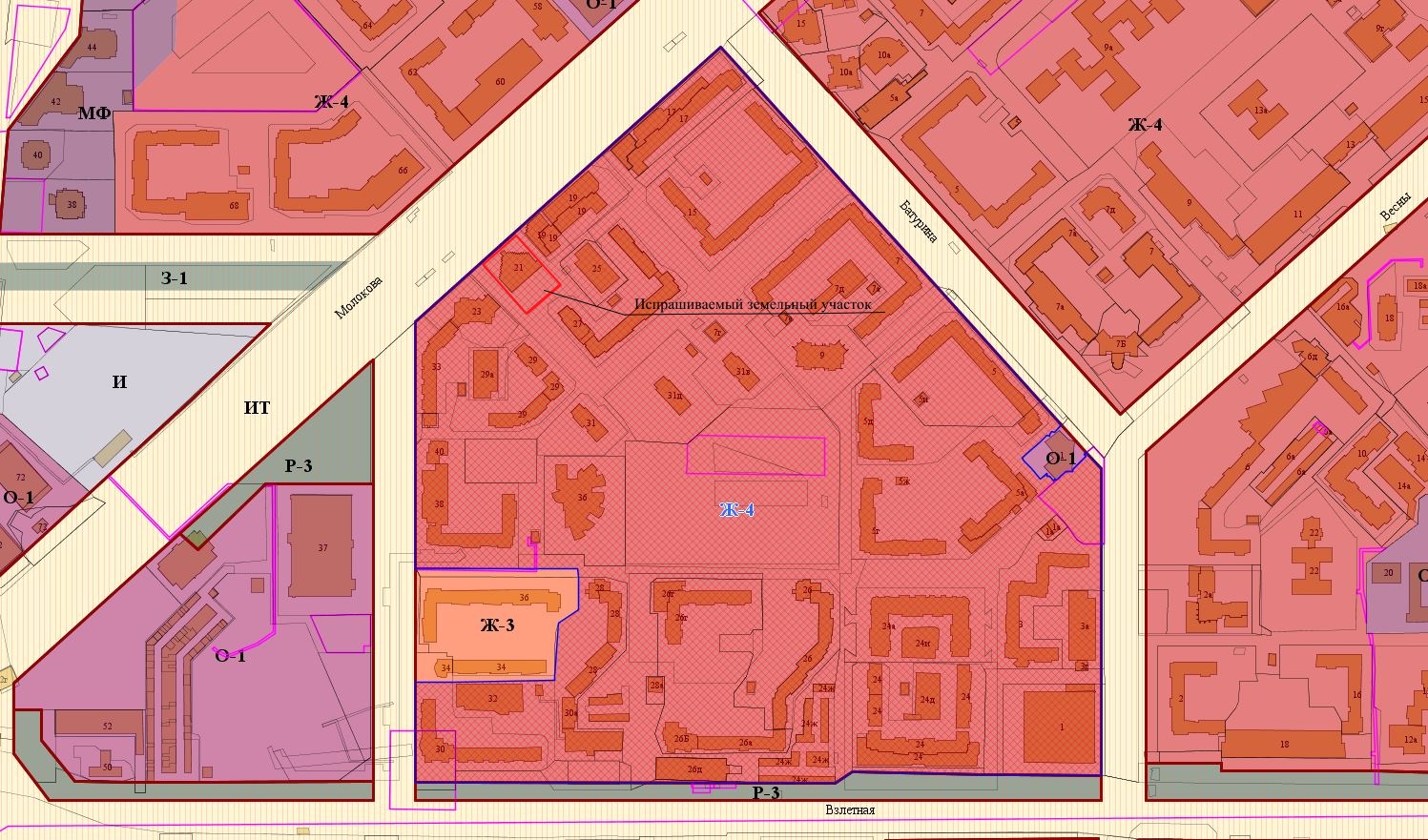  - граница земельного участка с кадастровым номером 24:50:0400417:124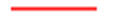     - граница территориальной зоны застройки многоэтажными жилыми домами (Ж-4)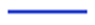 